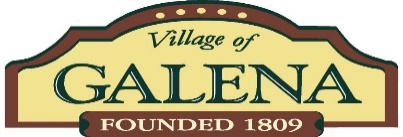 Village of Galena Council Meeting Agenda Wednesday, February 26, 2024  7 p.m.                    Galena Village Hall, Council Chambers, 109 Harrison St., Galena, OH 43021Topic: Council MeetingTime:         Feb 26, 2024 07:00 PM        Mar 25, 2024 07:00 PM        Apr 22, 2024 07:00 PM        May 20, 2024 07:00 PM        Jun 24, 2024 07:00 PM        Jul 22, 2024 07:00 PM        Aug 26, 2024 07:00 PM        Sep 23, 2024 07:00 PM        Oct 28, 2024 07:00 PM        Nov 18, 2024 07:00 PM        Dec 16, 2024 07:00 PMJoin Zoom Meetinghttps://us02web.zoom.us/j/81067792482?pwd=ekppQW5NbWdyMTgrVUlmVUE5M1k4dz09Meeting ID: 810 6779 2482Passcode: 185028Find your local number: https://us02web.zoom.us/u/kw1PxnAtFPledge of AllegianceRoll CallMinutes of January 22, 2024 Council MeetingDelaware Public Health District-Jennifer WilsonChief Kovach-Bond LevyGuest ParticipationMayor’s Report-Jeff KinnellAdministrator Report-Jean SylvesterFiscal Officer Report-Michelle DearthPayment of Invoices for FebruaryApproval of Financial StatementsCode Compliance Report-Levi KoehlerMaintenance Report-Ted RoshonWastewater Report-Brian Rammelsberg Resolution No. 2024-01 (1st Reading, Emergency) A Resolution Authorizing An increase in The Budget In The Amount OF Twenty-Nine Thousand One Hundred Thirty-Seven Thousand Dollars And Fifty Cents For The Purpose Of Revenue Increase Account Number 1000-490-000 To Receipt In The Payment From BWC And Appropriation Of The BWC Grant Funds To Account Number 1000-800-540 To Purchase Boom Lift, And Declaring An Emergency.Resolution No. 2024-02 (1st Reading, Emergency) Authorizing The Village Administrator To Execute And Deliver An Application To The Clerk Of Council In Order To Add Certain Parcels Of Real Property To The Galena New Community Authority District.Resolution No. 2024-03 (1st Reading, Emergency) A Resolution Delineating An Overlay In Relation To The Proposed Miller Farms Incentive District Within The Village Of Galena, Ohio; And Adopting A Written Economic Development Plan As To Same; Setting The time And Place Of A Public Hearing; Authorizing And Ratifying The Giving Of notice To The Big Walnut Local School district, The Delaware Area Career Center And The Board Of County commissioners Of Delaware County, Ohio, al  Pursuant To Ohio Revised Code Section 5709.40 © And Its Related Rules And Laws And Declaring An Emergency.   Ordinance No. 2024-01 (1st Reading, Emergency) An Ordinance Approving, Adopting And Enacting American Legal Publishing’s Ohio Basic Code, 2024 Edition, As The Code Of Ordinances For The Municipality Of Galena, Ohio, And Declaring An Emergency.Ordinance No. 2024-02 (1st Reading, Emergency) An Ordinance Suspending The Operation Of Ohio Basic Code Section 137.09(E) Regarding Large Agricultural Properties Situated Within The Corporate Limits Of The Village Of Galena; And, Declaring An Emergency.Ordinance No. 2024-03 (1st Reading, Emergency) An Ordinance Ratifying An Agreement With The City Of Columbus Regarding A Subsurface Quit Claim Easement For Sanitary Sewer Purposes And Declaring An Emergency.Delaware County Regional Planning Commission Report-Jeff Kinnell  MORPC Report-Jeff KinnellB.S.T. & G Fire Board Report-Kathy KrupaPlanning and Zoning Commission Report-Mike FryFinance Committee Report-Sewer UpdatePersonnel Committee ReportParks and Recreation Committee ReportSpecial Events Committee ReportSafety & Security Committee ReportExecutive SessionOther Business -DORA Update		 -  Tap Fee Inflation Adjustment DiscussionAdjournmentCertification: I, Michelle Dearth, Fiscal Officer of the Village of Galena, Ohio hereby certify that publication of this resolution was duly made by posting true copies thereof at five (5) of the most public places as determined by Council in Resolution 2015-18.